Course DescriptionIn this three-day course, you will learn how to use basic FortiGate features, including security profiles.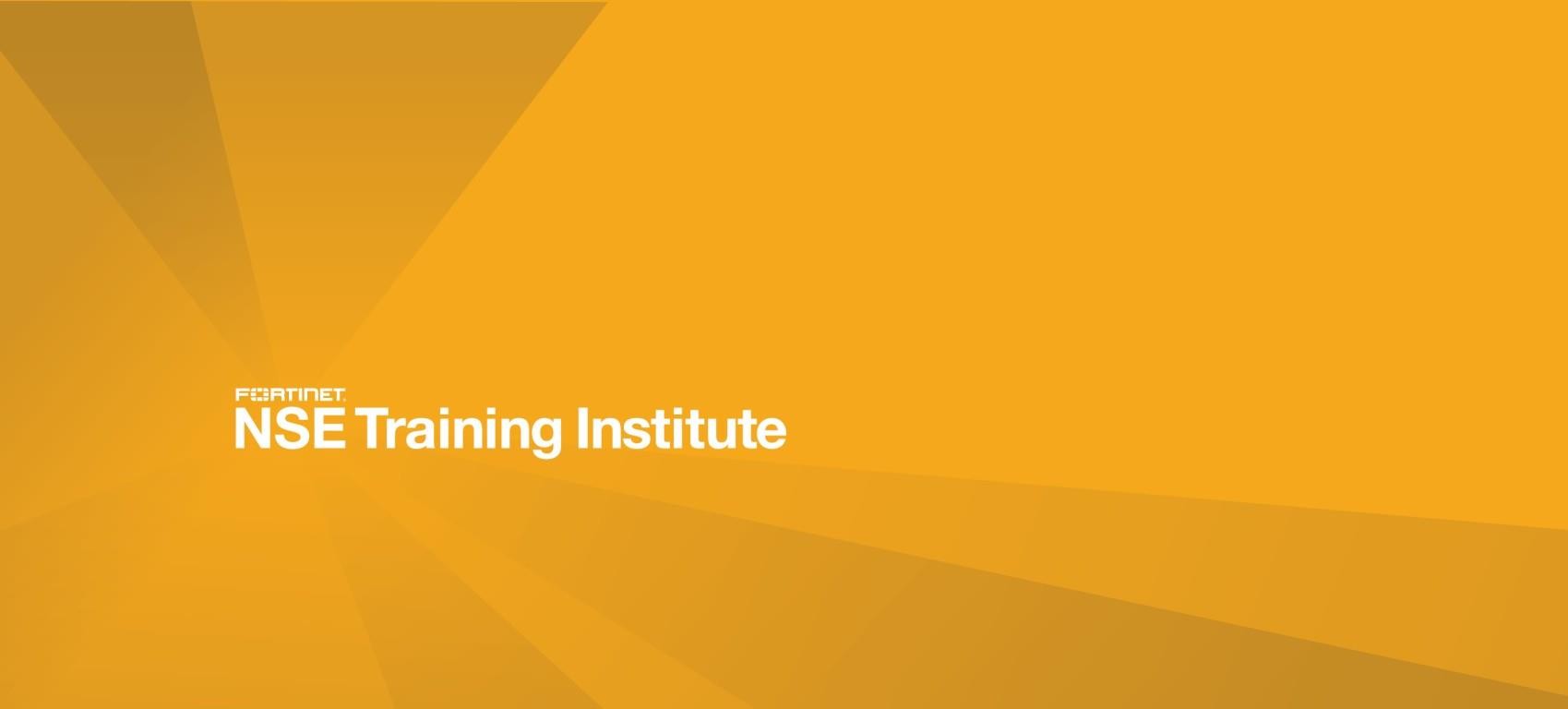 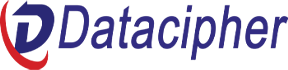 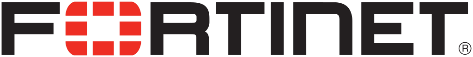 In interactive labs, you will explore firewall policies, security fabric, user authentication, SSL VPN, and how to protect your network using security profiles such as IPS, antivirus, web filtering, application control, and more. These administration fundamentals will provide you with a solid understanding of how to implement basic network security.Product VersionFortiOS 6.4FormatsInstructor-led classroomInstructor-led onlineSelf-paced onlineAgendaIntroduction and Initial ConfigurationSecurity FabricFirewall PoliciesNetwork Address Translation (NAT)Firewall AuthenticationLogging and MonitoringCertificate OperationsWeb FilteringApplication ControlAntivirusIntrusion Prevention and Denial ofServiceSSL VPNObjectivesAfter completing this course, you should be able to:Deploy the appropriate operation mode for your networkUse the GUI and CLI foradministrationIdentify the characteristics of the Fortinet Security FabricControl network access to configured networks using firewall policiesApply port forwarding, source NAT, and destination NATAuthenticate users using firewall policiesUnderstand encryption functions and certificatesInspect SSL/TLS-secured traffic to prevent encryption used to bypass security policiesConfigure security profiles to neutralize threats and misuse, including viruses, torrents, andinappropriate websites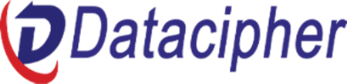 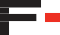 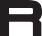 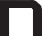 Apply application control techniques to monitor and control network applications that might use standard or non-standard protocols and portsFight hacking and denial of service(DoS)Offer an SSL VPN for secure access to your private networkCollect and interpret log entriesWho Should AttendNetworking and security professionals involved in the management, configuration, administration, and monitoring of FortiGate devices used to secure their organizations' networks should attend this course.Participants should have a thorough understanding of all the topics covered in the FortiGate Security course before attending the FortiGate Infrastructure course.PrerequisitesKnowledge of network protocolsBasic understanding of firewall conceptsSystem RequirementsIf you take the online format of this class, you must use a computer that has the following:A high-speed Internet connectionAn up-to-date web browserA PDFviewerSpeakers or headphonesOne of the following:HTML5 supportAn up-to-date Java Runtime Environment (JRE) with Java plugin enabled in your web browserYou should use a wired Ethernet connection, not a WiFi connection. Firewalls, including Windows Firewall or FortiClient, must allow connections to the online labs.Website: https://datacipher.com.au/ https://datacipher.com/CertificationThis course and the FortiGate Infrastructure course are intended to help you prepare for the NSE 4 certification exam.Email: training@datacipher.com.au training@datacipher.net